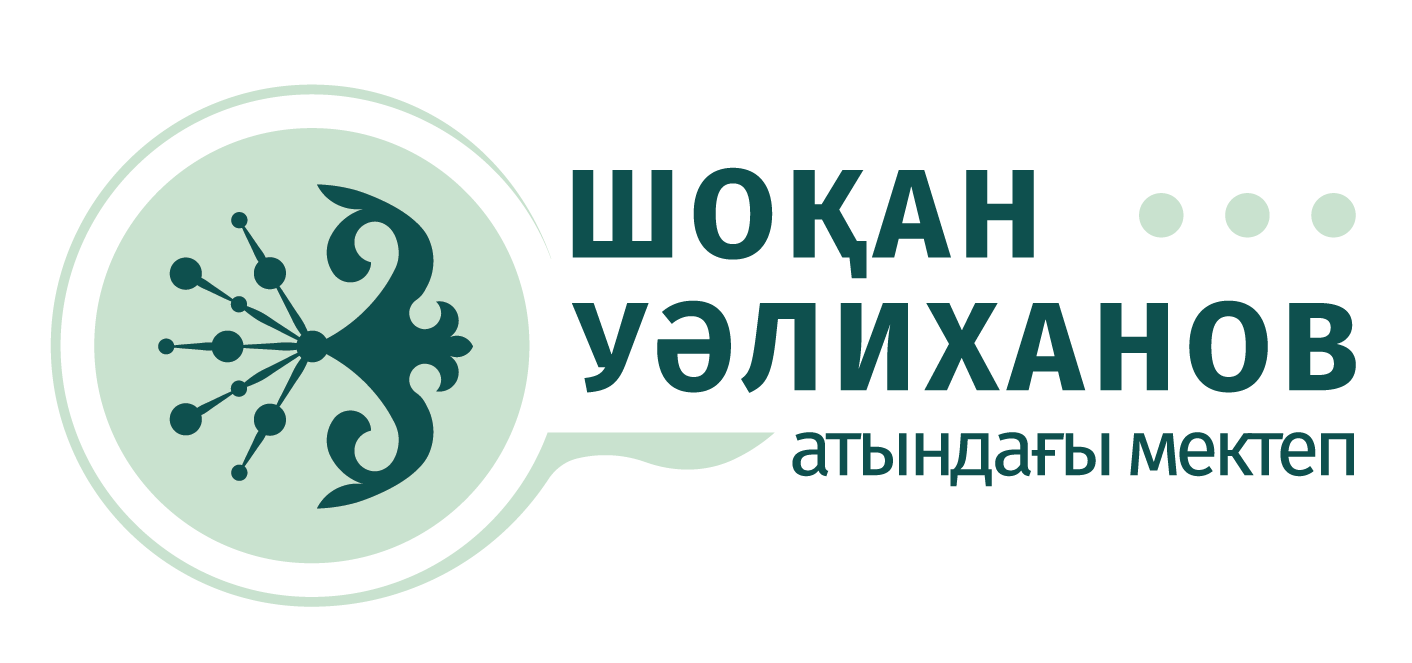 Предоставление Грантов и СкидокГРАНТЫ предусматриваются полный и частичный гранты для учащихся 9-10 классов - призеров очных (оффлайн) республиканских, международных олимпиад и интеллектуальных соревновании по решению Административного Совета.  СТИПЕНДИЯ  предусмотрены стипендии для учащихся за выдающиеся результаты и достижения в учебе, общественной жизни школы, спорте, интеллектуальных соревнованиях и пр. Размер стипендии устанавливается по решению педагогического совета школы.СКИДКИ предусмотрены скидки при одновременном обучении двух или более детей одной семьи: по 10% за каждого ребенка, начиная со второго. 